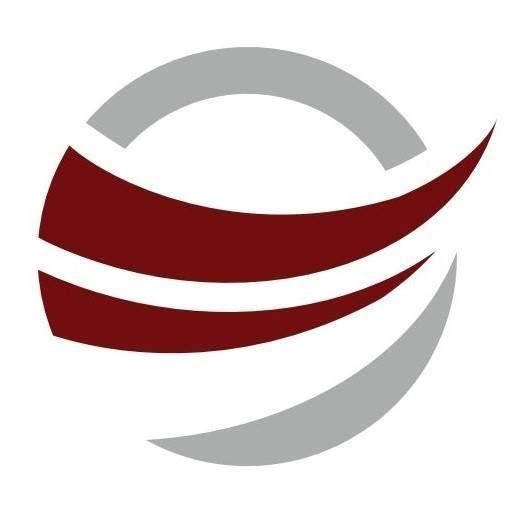 Latvijas Frisbija līga 2022/2023Komandas spēlētāju sastāva izmaiņu veidlapaLūdzu komandas sastāvā iekļaut sekojošus spēlētājus:Lūdzu no komandas sastāva izslēgt sekojošus spēlētājus:__.__.____.
(datums)Kluba pārstāvis
______________________
(vārds uzvārds)
______________________
(paraksts)Komandas pārstāvis
______________________
(vārds uzvārds)
______________________
(paraksts)Kluba nosaukums:Komandas nosaukums:Nr. p. k.Vārds UzvārdsSpēlētāja Nr.Saite uz ultimatecentral.com spēlētāja lapu1.2....Nr. p. k.Vārds UzvārdsSpēlētāja Nr.Saite uz ultimatecentral.com spēlētāja lapu1.2....